Оснащение пищеблокаОбеспечение рационального, полноценного и сбалансированного питания воспитанников в ДОУ - необходимое условие сохранения их здоровья. В МБДОУ детский сад №131  оснащение пищеблока произведено в соответствии с Санитарно-эпидемиологическими правилами и нормативами "Санитарно-эпидемиологические требования к устройству, содержанию и организации режима работы в дошкольных организациях СанПиН ", утв. постановлением Главного государственного санитарного врача РФ. 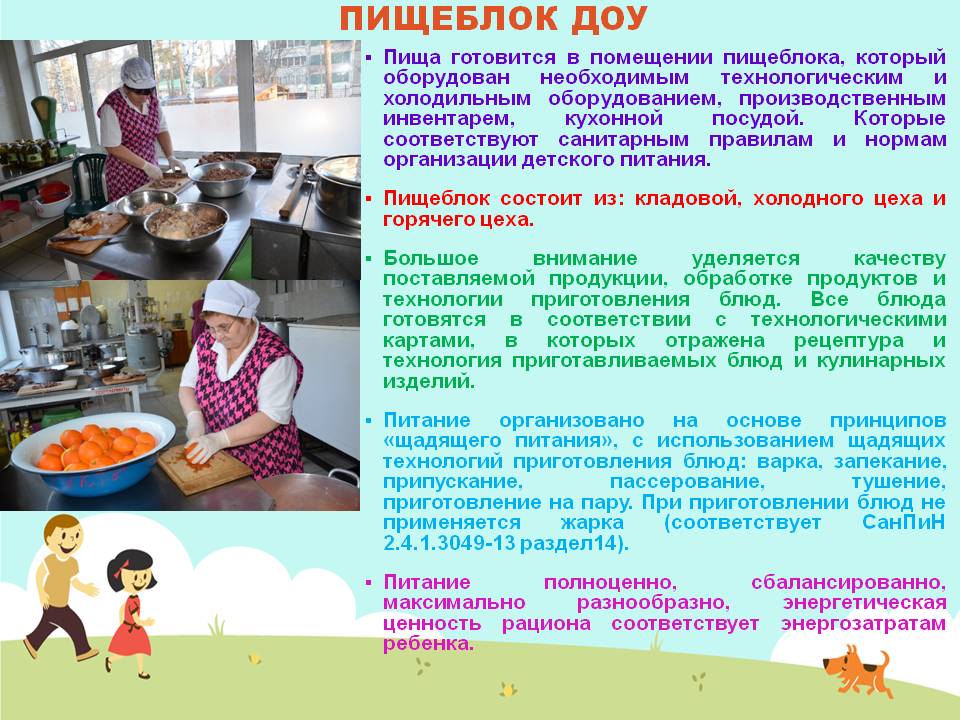 